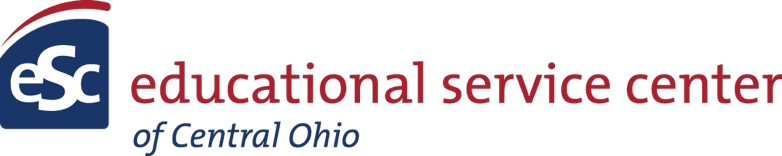 Goal Setting Form Employee Name: ___________________________  Job Title: ________________________________________Supervisor Name: __________________________  Job Title: ________________________________To Be Completed by Supervisor:Challenging nature of goal – considering time frame, and other relevant factors. (1 being least challenging, 5 being most challenging)1          2          3          4          5Comments:Goal Status: Approved           Returned for Revision           Rejected FormGoal Setting Form Employee Name: __________________________ Job Title: ________________________________________Supervisor Name: _________________________  Job Title: ________________________________To Be Completed by Supervisor:Challenging nature of goal – considering time frame, and other relevant factors. (1 being least challenging, 5 being most challenging)1          2          3          4          5Comments:Goal Status: Approved           Returned for Revision           RejectedEmployee Signature __________________________________________________	Date ________Supervisor Signature _________________________________________________	Date ________1. Goal Type: Assigned          Participative         Self Set2. Describe the specific goal.3. How will the goal be measured or quantified?5. Specific methods to be employed in attaining of the goal.   6. Why is the goal relevant to your work or the work of the organization?7. What is the time frame for completion of this goal? 1. Goal Type: Assigned            Participative           Self Set2. Describe the specific goal. 3. How will the goal be measured or quantified? 5. Specific methods to be employed in the attainment of the goal.  6. Why is the goal relevant to your work or the work of the organization?7. What is the time frame for completion of this goal? 